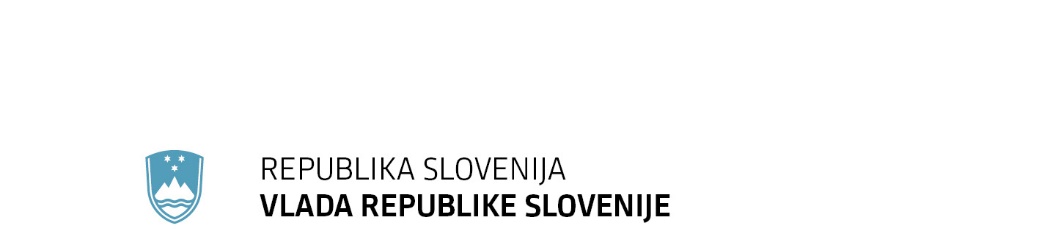 SPOROČILO ZA JAVNOST55. redna seja Vlade Republike Slovenije22. junij 2023Vlada izdala Uredbo o zavarovanju mednarodnih gospodarskih poslov v Ukrajini v času vojneVlada je izdala Uredbo o zavarovanju mednarodnih gospodarskih poslov v Ukrajini v času vojne, s katero se bo slovenskemu gospodarstvu zagotovilo ustrezno varnost in možnost konkurenčnega nastopanja na ukrajinskem trgu. Zakon o zavarovanju in financiranju mednarodnih gospodarskih poslov ureja temelje sistema zavarovanja in financiranja mednarodnih gospodarskih poslov kot instrumentov trgovinske politike Republike Slovenije ter vlogo države pri teh aktivnostih. Slovenska izvozna in razvojna banka s storitvami zavarovanja izvoznih poslov pred nemarketabilnimi komercialnimi in nekomercialnimi riziki slovenskim izvoznikom zagotavlja ustrezno varnost in možnost konkurenčnega nastopanja na tujih trgih. Nemarketabilni riziki so riziki, ki jih zaradi njihove vrste in narave, lokacije, trajanja in drugih značilnosti zasebni pozavarovalni sektor na splošno ni pripravljen ali sposoben kriti. Z začetkom vojne v Ukrajini so bila prekinjena številna poslovna razmerja slovenskih izvoznikov na ukrajinskem trgu. Slovenska podjetja zaradi posledic vojnih razmer, ki sicer ne veljajo za celoten teritorij države, beležijo padec prihodkov od prodaje na tem trgu, ki za nekatere večje slovenske izvoznike velja za enega od tradicionalnih trgov. Slovenski izvozniki v trenutno nastalih razmerah zelo težko oziroma v bistveno manjšem obsegu izvajajo poslovanje na ukrajinskem trgu brez ustreznega zavarovalnega kritja pred rizikom neplačila s strani ukrajinskih kupcev, ki se je po nastopu vojne bistveno povečal. Pobuda za ponovno vzpostavitev zavarovanja izvoznih poslov v Ukrajini tako med drugim temelji tudi na izkazanem interesu in koristih slovenskega gospodarstva.Na podlagi sprejete uredbe bo Slovenska izvozna in razvojna banka nudila zavarovanja kratkoročnih in  dolgoročnih terjatev do kupcev in bank ter druga zavarovanja v povezavi s poslovanjem na ukrajinskem trgu. Na ta način se slovenskemu gospodarstvu zagotavlja ustrezna varnost in možnost konkurenčnega nastopanja na tem trgu, posredno pa pomeni podporo ukrajinskemu gospodarstvu in ohranjanje trgovinskih odnosov med državama. Z uredbo bodo vzpostavljene posebne varnostne rezerve, ki bodo omogočile izvajanje zavarovanja izvoznih poslov. Za vzpostavitev posebnih varnostnih rezerv bo Ministrstvo za finance vplačalo sredstva v višini 9,7 milijona evrov.Vir: Ministrstvo za financeUredba o izvajanju uredb (EU) in (Euratom) na področju porabe sredstev za cilj evropsko teritorialno sodelovanje v programskem obdobju 2021–2027Vlada je sprejela Uredbo o izvajanju uredb na področju porabe sredstev za cilj evropsko teritorialno sodelovanje v programskem obdobju 2021–2027 (Uredba Interreg 2021–2027). Uredba ureja izvajanje postopkov pri porabi sredstev za programe Interreg, določa udeležence v programih Interreg in njihove naloge ter podrobneje ureja finančno izvajanje programov Interreg in izvajanje tehnične pomoči. Nanaša se na vseh 13 programov Interreg, v katerih sodeluje Republika Slovenija.V primerjavi z uredbo, ki je veljala za programsko obdobje 2014–2020, uvaja nekatere sistemske spremembe in poenostavitve. Po novem preverjanje upravičenosti izdatkov operacij temelji na oceni tveganja. Preverjanje se izvaja praviloma na vzorcu, zaradi česar se pričakuje, da se bo skrajšal čas od oddaje zahtevkov v pregled do izplačila upravičenih izdatkov. Poenostavitve predstavljajo tudi poenostavljene oblike stroškov.Tehnična pomoč ni več samostojna operacija, kar pomeni, da bodo sredstva za tehnično pomoč povrnjena šele, ko bodo povrnjeni upravičeni izdatki za operacije. Finančne nepravilnosti, ki bodo nastale pri izvajanju operacij, bodo posledično vplivale tudi na višino tehnične pomoči. Vir: Ministrstvo za kohezijo in regionalni razvojSprejeta Uredba o naložbeni pomoči za uvajanje energije iz obnovljivih virov, jeseni na voljo nove investicijske spodbudeVlada je izdala Uredbo o pomoči za pospeševanje uvajanja energije iz obnovljivih virov, shranjevanja in toplote iz obnovljivih virov.Evropska komisija je sprejela Začasni okvir za krizne ukrepe državne pomoči v podporo gospodarstvu po agresiji Rusije proti Ukrajini, katerega namen je državam članicam omogočiti, da odpravijo pomanjkanje likvidnosti, s katerim se soočajo podjetja, ki jih je neposredno ali posredno prizadela resna motnja v gospodarstvu, povzročena z rusko vojaško agresijo proti Ukrajini. Za zmanjšanje odvisnosti od uvoza ruskih fosilnih goriv in razširitev razpoložljivosti energije iz obnovljivih virov se določa začasni ukrep finančne pomoči za spodbujanje električne energije iz obnovljivih virov, shranjevanja električne in toplotne energije ter toplote iz obnovljivih virov, ki se dodeljujejo kot državne pomoči v skladu s sprejetim začasnim okvirom. Po sprejemu Zakona o nujnem posredovanju za obravnavo visokih cen energije, ki v 6. členu predstavlja podlago za uporabo začasnega okvira, se s to uredbo in skladno z začasnim okvirom ureja način, postopek in pogoje dodeljevanja pomoči, vrste energetskih tehnologij proizvodnih naprav, omejitve inštalirane moči za določene proizvodne naprave, vrste upravičencev do pomoči, intenzivnost in višino pomoči, poročanje ter spremljanje izvajanja ukrepa.Do pomoči bodo upravičene investicije v nove proizvodne naprave glede na inštalirano moč in za različne tehnologije za proizvodnjo električne energije iz obnovljivih virov, shranjevanje električne energije in toplote ter proizvodnjo toplote iz obnovljivih virov energije, in sicer:proizvodnjo električne energije iz fotonapetostne ali druge sončne energije, geotermalne energije in vodne energije z inštalirano močjo enako ali manj od 1 MW oziroma enako ali manj od 6 MW, če je proizvodna naprava v stoodstotni lasti malih ali srednjih podjetij ali skupnosti na področju energije iz obnovljivih virov, ki je pravna oseba (v nadaljnjem besedilu: skupnost OVE);proizvodnjo električne energije iz vetrne energije z inštalirano močjo enako ali manj od 1 MW oziroma enako ali manj od 18 MW, če je proizvodna naprava v stoodstotni lasti mikro in malih podjetij ali skupnosti OVE;soproizvodnjo električne energije in toplote iz lesne biomase, geotermalne energije, bioplina, deponijskega plina in plina, pridobljenega z napravami za čiščenje odplak;proizvodnjo toplote iz lesne biomase, energije okolice, sončne in geotermalne energije, vključno s toplotnimi črpalkami.V okviru teh projektov je lahko vključeno tudi shranjevanje električne ali toplotne energije. Upravičenci za dodelitev pomoči so pravne osebe, zadruge, fizične osebe, ki opravljajo pridobitno dejavnost, in samoupravne lokalne skupnosti.V uredbi je intenzivnost pomoči za projekte omejena na 45 % skupnih stroškov projekta, pri čemer se intenzivnost pomoči lahko poveča za 20 odstotnih točk za pomoč, dodeljeno malim podjetjem, oziroma za 10 odstotnih točk za pomoč, dodeljeno srednjim podjetjem. Dodajamo pojasnilo, da bodo, kljub tem izraženim maksimalnim pomočem, višine spodbud po posameznih tehnologijah določene konkurenčno in pri večini tehnologij ne bodo dosegale omenjenih vrednosti. Končna vrednost višine pomoči po posameznih tehnologijah bo na podlagi referenčnih skupnih stroškov projekta za posamezne tehnologije in vrste proizvodnih naprav določena v javnem pozivu. Pomoč na javnem pozivu se bo dodeljevala za projekte, za katere so se dela začela od 9. marca 2023 in še niso dokončana ali proizvodna naprava ne obratuje ali ni priključena na omrežje do uveljavitve te uredbe. Proizvodna naprava lahko začne obratovati ali je priključena na omrežje takoj po uveljavitvi te uredbe.Za podpore bo na voljo 150 milijonov EUR, javni poziv pa bo pripravljen predvidoma v mesecu septembru 2023, izvajal ga bo Center za podpore Borzen d. o. o.Vir: Ministrstvo za okolje, podnebje in energijoUredba o prostovoljnem zmanjšanju odjema plinaVlada je izdala Uredbo o prostovoljnem zmanjšanju odjema plina.                                                         Z namenom, da se obvladuje krizne razmere na področju delovanja elektroenergetskega in plinskega sistema ter oskrbe s toploto, je bil sprejet Zakon o ukrepih za obvladovanje kriznih razmer na področju oskrbe z energijo. V tem zakonu so opredeljeni začasni ukrepi za upravljanje povečanega tveganja pri oskrbi z energijo, ukrepi za zanesljivo oskrbo z energijo, ukrepi za zmanjševanje uvozne odvisnosti in ukrepi za zmanjševanje pritiskov na cene energije zaradi nestanovitnosti energetskih trgov. V sklopu ukrepov za zmanjševanje uvozne odvisnosti je med drugim predvideno nagrajevanje tistih končnih odjemalcev, ki so se odločili za prostovoljno zmanjšanje odjema plina, dokazano zmanjšana poraba pa se odjemalcem povrne v obliki sorazmernega povračila prispevka za zagotavljanje podpor proizvodnji električne energije iz obnovljivih virov energije ter v soproizvodnji z visokim izkoristkom (prispevek OVE) za plin, ki se zaračunava skladno z zakonom, ki ureja spodbujanje rabe obnovljivih virov energije in uredbo, ki ureja način določanja in obračunavanja prispevkov za zagotavljanje podpor proizvodnji električne energije v soproizvodnji z visokim izkoristkom in iz obnovljivih virov energije. Uredba to izpeljuje na način, da podrobneje opredeljuje način dokazovanja oziroma ugotavljanje trajno zmanjšane porabe, obdobje upravičenosti do sorazmernega povračila prispevka ter način izvajanja povračila prispevka OVE. Konkretizira torej relevantne vsebine glede prostovoljnega zmanjšanja odjema plina, v skladu s katerim si odjemalci prizadevajo zmanjšati porabo tega energenta v obdobju od 1. oktobra 2022 do 31. marca 2023 za vsaj 15 % v primerjavi z njihovo povprečno porabo v obdobju od 1. oktobra do 31. marca v petih zaporednih letih pred začetkom tega ukrepa. Tisti končni odjemalci, glede katerih center za podpore ugotovi trajno zmanjšano porabo plina, so posledično upravičeni do sorazmernega povračila prispevka OVE.Vir: Ministrstvo za okolje, podnebje in energijoSprememba Uredbe o izvajanju uredb (EU) o ukrepih varstva pred škodljivimi organizmi rastlinVlada je sprejela Uredbo o spremembah in dopolnitvah Uredbe o izvajanju uredb (EU) o ukrepih varstva pred škodljivimi organizmi rastlin. Predlagane spremembe in dopolnitve Uredbe o izvajanju uredb (EU) o ukrepih varstva pred škodljivimi organizmi rastlin se nanašajo na vključitev novih EU izvedbenih uredb, z namenom njihovega izvajanja in določanja prekrškovnih določb v zvezi z njimi. Predlagane spremembe in dopolnitve Uredbe prinašajo:Podrobnejše določbe v zvezi s pripravo in izvajanjem načrtov izrednih ukrepov v primeru pojava zelo nevarnih karantenskih škodljivih organizmov rastlin na ozemlju Slovenije, vzpostavitev dveh kriznih skupin za nadzor karantenskih škodljivih organizmov (za kmetijstvo in gozdarstvo), spremembe pri letni prijavi pridelave rastlin, spremembo vloge za izdajo fitosanitarnega in predizvoznega spričevala za izvoz pošiljk rastlin in rastlinskih proizvodov,  dopolnitve obveznosti izvajalcev poslovnih dejavnosti pri zagotavljanju sledljivosti in izvajanju ukrepov v primeru potrditve navzočnosti karantenskih škodljivih organizmov. S predlaganimi spremembami bo omogočeno učinkovitejše ukrepanje pristojnih inšpektorjev in za stranke bolj jasno opredeljeni upravni postopki. Vključeni bodo tehnični popravki in spremembe, ki bodo olajšale izvajanje uredbe.Vir: Ministrstvo za kmetijstvo, gozdarstvo in prehranoUredba o spremembah in dopolnitvah Uredbe o uporabi službenih avtomobilov vorganih državne upraveVlada je sprejela Uredbo o spremembah in dopolnitvah Uredbe o uporabi službenih avtomobilov v organih državne uprave.V Uredbi o uporabi službenih avtomobilov v organih državne uprave (Uradni list RS, št. 60/99, 1/04, 62/06 in 116/21) se med drugim predlaga dopolnitev sedmega odstavka 28. člena uredbe, in sicer iz razloga smiselno enakovredne urejenosti za vse tri stebre nacionalne varnosti. Na ministrstvu za notranje zadeve se tako omogoči, da imajo lahko pravico do stalne uporabe službenega vozila s prostornino motorja do 1600 ccm tudi uradniki ministrstva za notranje zadeve v nazivu II. stopnje in višje, če opravljajo operativne vodstvene naloge na področju varnosti.Poleg tega se predlaga spremembo tretjega odstavka 30. člena uredbe. Dosedanja ureditev je omogočala, da upravičenec do osebne uporabe službenega vozila dovoli uporabo vozila tudi tretji osebi. Upravičenec je sicer z dovoljenjem za uporabo tretji osebi prevzel tudi odškodninsko odgovornost za morebitna protipravna ravnanja te tretje osebe pri uporabi službenega vozila, ki niso krita iz naslova avtomobilskega zavarovanja. S predlagano spremembo se zaradi poenotenja pravil glede osebne uporabe službenega vozila med različnimi organi državne uprave dopusti možnost, da upravičenec do osebne uporabe službenega vozila dovoli uporabo vozila ob njegovi prisotnosti ožjim družinskim članom (zakonec, zunajzakonski partner, otroci, tudi zunajzakonski ter posvojenci, in starši delavca) in izjemoma tretjim osebam, pri čemer upravičenec prevzame odškodninsko odgovornost. Vir: Generalni sekretariat vladeOdlok o dopolnitvah Odloka o ustanovitvi, nalogah in organizaciji Urada VladeRepublike Slovenije za informacijsko varnostZ Odlokom o dopolnitvi Odloka o ustanovitvi, nalogah in organizaciji Urada Vlade Republike Slovenije za informacijsko varnost se izvršuje določba drugega odstavka 13. člena Zakona o spremembah in dopolnitvah Zakona o informacijski varnosti (ZInfV-B), ki določa, da Vlada Republike Slovenije uskladi Odlok o ustanovitvi, nalogah in organizaciji Urada Vlade Republike Slovenije za informacijsko varnost (Uradni list RS, št. 114/21) s tem zakonom v enem mesecu od njegove uveljavitve. Z dopolnitvijo odloka Urad Vlade Republike Slovenije za informacijsko varnost, ki deluje kot samostojna vladna služba, prevzema nalogo določanja enotne informacijsko varnostne politike v skladu z zakonom, ki ureja informacijsko varnost, ter načrtuje in upravlja proračunske vire na področju informacijske varnosti v državni upravi v skladu z zakonom, ki ureja informacijsko varnost. Upoštevana je bila izjema iz drugega odstavka 74.a člena Zakona o državni upravi (ZDU-1), saj ministrstvo, pristojno za upravljanje informacijsko-komunikacijskih sistemov, za informacijsko-komunikacijske sisteme, namenjene področju obrambe, varstva pred naravnimi in drugimi nesrečami, policije, internega informacijskega sistema notranjih zadev, obveščevalno-varnostne dejavnosti, zunanjih zadev, preprečevanja in odkrivanja pranja denarja in financiranja terorizma ter opravljanja plačilnega prometa za proračunske uporabnike, ni bilo pristojno in teh nalog tudi ni izvajalo. Zato Urad Vlade Republike Slovenije za informacijsko varnost po prevzemu nalog v skladu s sprejetim zakonom določa enotno informacijsko varnostno politiko v državni upravi, razen za izvzete informacijsko-komunikacijske sisteme na področjih iz 19. točke drugega odstavka 27. člena, kjer pa pristojni organi določajo in izvajajo svojo informacijsko varnostno politiko. Pristojni nacionalni organ prevzame od ministrstva, pristojnega za upravljanje centralnega informacijsko-komunikacijskega sistema, vse naloge, povezane z informacijsko in kibernetsko varnostjo (odzivanje na incidente informacijske varnosti v državni upravi, opravljanje dinamičnih analiz tveganja in incidentov informacijske varnosti ter spremljanje razmer, spremljanje incidentov v organih in povezanih subjektih, zagotavljanje zgodnjega opozarjanja, obveščanja in razširjanja informacij o tveganjih in incidentih informacijske varnosti organom in povezanim subjektom ter izmenjevanje informacij o incidentih informacijske varnosti s skupinami za odzivanje na incidente informacijske varnosti v državi in tujini), za katere je bilo na podlagi Zakona o državni upravi (ZDU-1) in 4. člena Uredbe o informacijski varnosti v državni upravi pristojno ministrstvo, razen izvajanja tehničnih nalog informacijske varnosti oziroma kibernetske obrambe pri upravljanju centralnega informacijsko-komunikacijskega sistema.Vir: Urad Vlade Republike Slovenije za informacijsko varnostSklep o določitvi deležev odpadne embalaže za julij, avgust in september 2023Vlada je sprejela Sklep o določitvi deležev odpadne embalaže za julij, avgust in september 2023.Če proizvajalci izdelkov za izpolnjevanje svojih obveznosti proizvajalčeve razširjene odgovornosti (v nadaljnjem besedilu: PRO) pooblastijo več združenj proizvajalcev ali drugih gospodarskih družb, posamezno združenje proizvajalcev ali gospodarska družba zagotavlja ravnanje z odpadki za delež odpadkov, ki je enak količniku med maso izdelkov PRO, ki so jih dali na trg v Republiki Sloveniji proizvajalci izdelkov, ki so za izpolnjevanje svojih obveznosti glede ravnanja z odpadki, nastalimi iz izdelkov PRO, pooblastili to združenje proizvajalcev ali gospodarsko družbo, in maso izdelkov PRO, ki so jih dali na trg v Republiki Sloveniji vsi proizvajalci, ki skupno izpolnjujejo obveznosti PRO.Če proizvajalci za skupno izpolnjevanje obveznosti PRO pooblastijo več družb za ravnanje z odpadno embalažo, delež odpadne embalaže, za katerega mora posamezna družba zagotoviti ravnanje z odpadno embalažo, štirikrat letno določi vlada s sklepom.Vir: Ministrstvo za okolje, podnebje in energijoNa seji vlade tudi o obveznih rezervah nafte in njenih derivatovVlada je sprejela sklep o oblikovanju obveznih rezerv nafte in njenih derivatov v letu 2023. In sicer v višini, ki ustreza dnevnemu povprečnemu neto uvozu za devetdeset dni v letu 2022 in pomeni minimalno količino 643.114 ton ekvivalenta surove nafte. Obvezne rezerve morajo doseči minimalno stanje zalog do 1. julija 2023.Zakon o blagovnih rezervah določa, da mora Republika Slovenija zagotavljati minimalne količine obveznih rezerv nafte in naftnih derivatov, ki ustrezajo dnevnemu povprečnemu neto uvozu za devetdeset dni. Obvezne rezerve nafte in njenih derivatov se oblikujejo in zagotavljajo po proizvodih in količinah, ki jih za vsako koledarsko leto določi Vlada RS na predlog ministrstva, pristojnega za preskrbo. Pri izračunavanju minimalnih zalog se upošteva poraba vseh naftnih derivatov na podlagi podatkov energetske statistike, ki jih zbira Statistični urad Republike Slovenije. Izračunavanje pa se opravi v skladu s Pravilnikom o izračunavanju in poročanju o stanju rezerv nafte in naftnih derivatov. V letu 2022 je bila domača poraba naftnih derivatov 2.449.000 ton, kar v ekvivalentu surove nafte znese 2.608.185 ton. Na podlagi tega se v letu 2023 oblikujejo obvezne rezerve nafte in njenih derivatov v višini, ki ustreza dnevnemu povprečnemu neto uvozu za devetdeset dni v letu 2022 in pomeni minimalno obvezo 643.114 ton ekvivalenta surove nafte. Ta se zagotavlja kot neosvinčeni motorni bencin super 95, dizelsko gorivo, kurilno olje – ekstra lahko, gorivo JET A1 in kurilno olje – srednje.Obvezne rezerve nafte in njenih derivatov se financirajo iz sredstev posebnega nadomestila za izvajanje gospodarske javne službe oblikovanja obveznih rezerv nafte in njenih derivatov.Vir: Ministrstvo za gospodarstvo, turizem in športVlada sprejela Odgovor na Pobudo Komisije za preprečevanje korupcije za celovito ureditev področja pravic in obveznosti funkcionarjev Vlada je sprejela Odgovor na Pobudo Komisije za preprečevanje korupcije za celovito ureditev področja pravic in obveznosti funkcionarjev in ga pošlje Komisiji za preprečevanje korupcije.Komisija za preprečevanje korupcije je obravnavala prijavo o sumu kršitve določb Zakona o integriteti in preprečevanju korupcije pri izplačilu nadomestil za izrabo letnega dopusta za leti 2021 in 2022 nekdanjim ministrom 14. Vlade Republike Slovenije.Med postopkom je ugotovila, da so pravice in obveznosti za funkcionarje v povezavi z opravljanjem njihovega dela pomanjkljivo določene in nejasno urejene ter da posledično pravna varnost na tem področju ni zagotovljena, saj predmetnega področja dosledno ne ureja noben zakon, pač pa so predmetne pravice razdrobljene po posameznih zakonih, zaradi česar prihaja tudi do različnih interpretacij pravic in obveznosti. Na tej osnovi je Komisija za preprečevanje korupcije vladi dala pobudo, da celovito uredi področje pravic in obveznosti funkcionarjev.Vlada pojasnjuje, da je sistemska sprememba Zakona o funkcionarjih v državnih organih ena od prioritet dela v tem mandatu, saj pravice in obveznosti funkcionarjev (na splošno) še vedno ureja Zakon o funkcionarjih v državnih organih, sprejet leta 1990. Že lansko leto (avgusta 2022) se je vlada seznanila z Informacijo glede urejanja položaja, pravic in obveznosti funkcionarjev, v kateri je bila podana ocena stanja in podani predlogi rešitev tako za pravice in obveznosti med trajanjem funkcije kot tudi po prenehanju mandata. Kot ocenjuje vlada, je smiselno novo zakonsko ureditev pravic funkcionarjev oblikovati po zaključku pogajanj s sindikati javnega sektorja, ko bo znana ureditev teh pravic za javne uslužbence. V okviru priprave predloga nove ureditve se  bo proučilo tudi posredovano pobudo Komisije za preprečevanje korupcije. Vir: Ministrstvo za javno upravoVlada sprejela odgovor na poziv Varuha človekovih pravic RS glede nastanitvenih kapacitete Urada Vlade RS za oskrbo in integracijo migrantov ter končno poročilo z obiska azilnega doma v LjubljaniVaruh človekovih pravic je dne 23. 5. 2023 na Vlado Republike Slovenije naslovil poziv za zagotovitev dodatnih nastanitvenih kapacitet Urada Vlade Republike Slovenije za oskrbo in integracijo migrantov (v nadaljevanju Urad) za nastanitev oseb, ki prosijo za mednarodno zaščito. Urad ves čas intenzivno išče nove nastanitvene kapacitete tako za vlagatelje namere kot prosilce za mednarodno zaščito. Razpoložljive kapacitete so se preverile pri organih državne uprave.  Pregledani so bili oglasi nepremičnin zasebnikov ter podjetij. Zelo intenzivno potekajo obiski občin in županov, saj največji izziv pri odpiranju novih lokacij predstavlja soglasje lokalne skupnosti. Z namenom iskanja novih kapacitet za vlagatelje namere in prosilce za mednarodno zaščito je Urad objavil dva javna poziva za najem nastanitvenih objektov. Prvi poziv je bil neuspešen, drugi poziv pa je v zaključni fazi.Vlada se je v odgovoru Varuhu opredelila tudi do priporočil, ki jih je izdal v končnem poročilu z obiska azilnega doma dne 21. 9. 2022. Večina priporočil je bila že realiziranih. Vir: Urad vlade za oskrbo in integracijo migrantovStališče do spremembe Uredb o določitvi ribolovnih možnosti za leti 2022 in 2023 za nekatere staleže rib in skupine staležev rib ter o določitvi ribolovnih možnosti za nekatere staleže globokomorskih rib za leti 2023 in 2024Vlada je sprejela stališče k Predlogu uredbe Sveta o spremembi Uredbe (EU) 2022/109 z dne 27. januarja 2022 o določitvi ribolovnih možnosti za leto 2022 za nekatere staleže rib in skupine staležev rib, ki se uporabljajo za vode Unije in za ribiška plovila Unije v nekaterih vodah zunaj Unije, ter Uredbe (EU) 2023/194 z dne 30. januarja 2023 o določitvi ribolovnih možnosti za nekatere staleže rib za leto 2023, ki se uporabljajo v vodah Unije in za ribiška plovila Unije v nekaterih vodah zunaj Unije, ter o določitvi ribolovnih možnosti za nekatere staleže globokomorskih rib za leti 2023 in 2024. Slovenija predlog uredbe podpira. S tem aktom se spreminja že sprejeta uredba o ribolovnih možnostih za staleže v izključni in deljeni pristojnosti EU, za katero je bil dosežen političen dogovor na decembrskem Svetu EU za kmetištvo in ribištvo. Prav tako se spreminja uredba za ribolovne možnosti za leto 2022. Akt ne zadeva slovenskega ribištva. Vir: Ministrstvo za kmetijstvo, gozdarstvo in prehranoVlada sprejela stališče Republike Slovenije k predlogu Direktive glede emisijskega razreda CO2 za težka vozila s priklopnikiRepublika Slovenija podpira prizadevanja Evropske komisije, da se na ravni EU vzpostavi pogoje, ki bodo spodbujali nadaljnji razvoj trajnostno naravnanega prometnega sistema, vendar je do nekaterih vsebin v okviru predloga direktive zadržana. Predlagani ukrepi Evropske komisije na področju cestninjenja imajo, tako za uporabnike kot tudi upravljavce cestninskih cest, precejšnje tehnične, organizacijske in finančne posledice, zato je potrebno preučiti, ali predlagani ukrepi ustrezno opredeljujejo načine doseganja zastavljenih ciljev.V predlogu je glede zaračunavanja pristojbin vozilom za uporabo določene infrastrukture obravnavanih več socialno-ekonomskih in okoljskih izzivov, med drugim tudi podnebne spremembe. Z direktivo se vzpostavlja razlikovanje cestnih pristojbin na podlagi emisij CO2, da bi se avtoprevoznike spodbudilo k uporabi učinkovitejših težkih tovornih vozil. Ob sprejetju direktive v letu 2021 še ni bil na voljo pravni okvir za certificiranje učinkov priklopnikov na emisije CO2 kombinacij težkih tovornih vozil, sedaj pa je bil na osnovi izdelane ocene učinka pripravljen obravnavani predlog spremembe direktive, ki vključuje tudi priklopna vozila (prikolice). Priklopna vozila imajo po mnenju Komisije velik potencial za zmanjšanje emisij CO2 kombinacij težkih tovornih vozil. Cilj predloga direktive je določiti pravila za vključitev učinka priklopnikov na emisije CO2 kombinacij težkih tovornih vozil v sheme zaračunavanja cestnih pristojbin, na podlagi katerih se le-te razlikujejo glede na emisije CO2.Slovenija si bo v primeru sprejetja določenega konsenza glede predlaganih rešitev sicer prizadevala, da se zagotovi ustrezno dolga prehodna obdobja, ki bodo državi in upravljavcu cestninskih cest omogočila, da na stroškovno učinkovit način prilagodijo svoj cestninski sistem. Vir: Ministrstvo za infrastrukturoNadaljevanje projekta tehnične pomoči Krepitev vladavine prava v Severni MakedonijiVlada je sprejela Informacijo o nadaljevanju izvajanja projekta tehnične pomoči Krepitev vladavine prava v Severni Makedoniji in soglaša, da Ministrstvo za notranje zadeve nadaljuje sodelovanje pri projektu kot sodelujoči partner.V projekt tehnične pomoči Krepitev vladavine prava v Severni Makedoniji, ki se financira iz sredstev predpristopne pomoči EU, se je Slovenija vključila februarja 2022 na podlagi sklepa vlade. Evropska komisija je julija 2022 projekt začasno zaustavila, po tem ko je vodilni partner v konzorciju, avstrijska Agencija za evropsko integracijo in ekonomski razvoj, šla v stečaj.Po zamenjavi vodilnega partnerja z enim izmed sodelujočih avstrijskih partnerjev pri projektu, Inštitutom za človekove pravice in temeljne svoboščine Ludwig Boltzmann, so se aktivnosti 8. maja 2023 ponovno začele izvajati. Projekt bo trajal do maja 2026 in ima štiri komponente: 1. komponenta 1: Izboljšana neodvisnost, odgovornost, kakovost in učinkovitosti pravosodnega sistema;2. komponenta 2: Večja zmogljivost za učinkovito izvajanje sodobnih tehnik preiskovanja v boju proti organiziranemu kriminalu in terorizmu;3. komponenta 3: Izboljšan boj proti korupciji,4. komponenta 4: Okrepljena zaščita temeljnih pravic in močnejša uporaba alternativnih sredstev za pridržanje.Slovenija bo še naprej izvajala komponento 2. Sredstva bodo zagotovljena s strani projekta, ki ga financira EU, zato sodelovanje ne bo pomenilo finančnega bremena za državni proračun.Sodelovanje Slovenije pomeni nadaljevanje in nadgradnjo dosedanjega dela pri projektu in sodelovanja s Severno Makedonijo na področju notranjih zadev.Vir: Ministrstvo za notranje zadeveSporazum o sodelovanju z Albanijo pri varstvu pred naravnimi in drugimi nesrečamiVlada je na redni seji sprejela pobudo za sklenitev Sporazuma med Vlado Republike Slovenije in Svetom ministrov Republike Albanije o sodelovanju pri varstvu pred naravnimi in drugimi nesrečami. Sporazum bo podpisal minister za obrambo Marjan Šarec. Cilj varstva pred naravnimi in drugimi nesrečami je zmanjšanje števila nesreč ter preprečitev oziroma zmanjšanje žrtev in drugih posledic teh nesreč. Država, občine in druge lokalne skupnosti organizirajo varstvo pred naravnimi in drugimi nesrečami kot enoten in celovit sistem v državi. Toda še tako načrtovane priprave ob izjemno velikih nesrečah niso zadostne, zato se varstvo pred nesrečami dopolnjuje tudi z mednarodnim sodelovanjem. Na dvostranski ravni se medsebojni odnosi pri varstvu pred naravnimi in drugimi nesrečami uredijo s sklenitvijo dvostranskih sporazumov.Sporazum med Vlado Republike Slovenije in Svetom ministrov Republike Albanije o sodelovanju pri varstvu pred naravnimi in drugimi nesrečami ureja okvirne pogoje sodelovanja pri preprečevanju nesreč in zagotavljanju pripravljenosti, pri prostovoljni medsebojni pomoči ob nesrečah na ozemlju druge pogodbenice ter druge oblike medsebojnega sodelovanja. Sodelovanje med pogodbenicama poteka po načelih vzajemnosti in v okviru zmogljivosti držav pogodbenic.V sporazumu je določeno sodelovanje pogodbenic s področij sodelovanja in načini izvajanja skupnih dejavnosti, in sicer: izmenjava podatkov o tveganju naravnih in drugih nesreč, o njihovem pojavu in posledicah; izmenjava znanj in izkušenj, pomembnih za varstvo pred nesrečami; izobraževanje in usposabljanje pripadnikov civilne zaščite, članov reševalnih ekip in strokovnjakov za zaščito, reševanje in pomoč; izmenjava znanstvenih in tehničnih informacij, podatkov in dosežkov, pomembnih za zaščito pred naravnimi in drugimi nesrečami; zagotavljanje vzajemne pomoči pri lajšanju posledic nesreč.Vir: Ministrstvo za obramboPodpis memoranduma o soglasju o načelih za ustanovitev in delovanje bojne skupine Evropske unijeVlada se je seznanila z Informacijo o nameravanem podpisu Memoranduma o soglasju med Ministrstvom za obrambo Republike Albanije in Ministrstvom za obrambo Republike Hrvaške in Ministrstvom za obrambo Madžarske in Ministrstvom za obrambo Italijanske republike in Ministrstvom za obrambo Republike Slovenije o načelih za ustanovitev in delovanje bojne skupine Evropske unije, ki bo na voljo Evropski uniji leta 2024 (EUBG 2024).V letu 2024 je, na podlagi sklepa Vlade Republike Slovenije (št. 87000-8/2023/4 z dne 31. 5. 2023), znova predvideno sodelovanje pripadnikov Slovenske vojske v rotaciji Bojnih skupin Evropske unije (angleško EU Battlegroups – EUBG), v katerih je Slovenska vojska v preteklosti že sodelovala.V ta namen je treba skleniti memorandum o soglasju med obrambnimi ministrstvi, ki zagotavlja okvirni dokument za ustanovitev in delovanje EUBG v letu 2024. Naknadno bo sklenjen tudi tehnični dogovor o logistični podpori pri uporabi EUBG v letu 2024. O morebitnem aktiviranju in napotitvi enot Slovenske vojske v okviru EUBG bo odločila Vlada Republike Slovenije s posebnim sklepom pred njihovo napotitvijo v mednarodne operacije in misije.Vir: Ministrstvo za obramboPosodobitev Celovitega nacionalnega energetskega in podnebnega načrta: seznanitev z osnutkom (junij 2023)Vlada se je seznanila z Osnutkom posodobitve Celovitega nacionalnega energetskega in podnebnega načrta (NEPN) in ga posreduje Evropski komisiji do 30. junija 2023 ter Državnemu zboru.Vlada nalaga Ministrstvu za okolje, podnebje in energijo, da ji do 30. junija 2024 predloži v obravnavo in sprejem posodobljen Celoviti nacionalni energetski in podnebni načrt Republike Slovenije.Vlada je 27. februarja 2020 sprejela Celoviti nacionalni energetski in podnebni načrt (v nadaljnjem besedilu: NEPN), ki je bil pripravljen skladno z Uredbo (EU) 2018/1999 o upravljanju energetske unije in podnebnih ukrepov (v nadaljnjem besedilu: Uredba (EU) 2018/1999). S sprejemom NEPN je Slovenija določila svojo politiko in medsektorski načrt ukrepov na petih razsežnostih energetske unije, ki so tesno povezane in se vzajemno krepijo: a) energetska varnost; b) notranji trg energije; c) energetska učinkovitost; d) razogljičenje ter e) raziskave, inovacije in konkurenčnost.Skladno z Uredbo (EU) 2018/1999 so države članice EU dolžne do 30. junija 2023 predložiti osnutek posodobljenega NEPN in nato do 30. junija 2024 sprejeti posodobljeni NEPN.Skladno s tem je Ministrstvo za okolje, podnebje in energijo, pristojno za področje energije (prej Ministrstvo za infrastrukturo), že v začetku leta 2022 pričelo z aktivnostmi za posodobitev NEPN, med drugim: pridobljena je bila celovita strokovna tehnična podpora, ki jo zagotavlja konzorcij institucij pod vodstvom Instituta »Jožef Stefan« (spomladi 2022), celovito je bila prenovljena spletna stran NEPN (poleti 2022), pripravljen je bil okvirni načrt posvetovanja z javnostjo (poleti 2022),izvajati se je začel postopek celovite presoje vplivov na okolje (poleti 2022),pripravljeno je bilo Poročilo o izvajanju NEPN (za leto 2020) (poleti 2022),odvilo se je prvo (preliminarno) posvetovanje z javnostjo glede ciljev in usmeritev posodobitve NEPN (jeseni 2022),oblikovana je bila Medresorska delovna skupina za NEPN in Dolgoročno podnebno strategijo, ki je že začela z delom,začela se je posodobitev strokovnih podlag (jeseni 2022),pridobljena je bila celovita strokovna in tehnična podpora za izvedbo celovite presoje vplivov na okolje, ki jo zagotavlja konzorcij institucij pod vodstvom Elektroinštituta Milan Vidmar (EIMV) (spomladi 2023),opravljeno je bilo prvo celovito dvoletno poročanje Evropski komisiji o izvajanju NEPN in pripravljeno kratko poročilo (spomladi 2023),pripravljen je bil Posvetovalni dokument – Scenariji posodobitve NEPN (spomladi 2023), odvilo se je drugo posvetovanje z javnostjo glede scenarijev posodobitve NEPN (spomladi 2023),opravljen je bil en krog medresorskega usklajevanja glede scenarijev posodobitve NEPN (s poudarkom na usmeritvah in ciljih),pripravljen je bil prvi osnutek posodobitve NEPN, ki je predložen Vladi Republike Slovenije v seznanitev in bo skladno z Uredbo (EU) 2018/1999 predložen Evropski komisiji do 30. junija 2023.Ta prvi osnutek posodobitve NEPN vsebuje osnutek posodobitve strokovnih podlag (tj. 4. poglavje NEPN) in osnutek posodobitve usmeritev in ciljev NEPN (2. poglavje NEPN). Ta osnutek ne vsebuje osnutka posodobitve politik in ukrepov (3. poglavje NEPN) in ne prejudicira končne posodobitve NEPN. Za namen programiranja ukrepov NEPN (3. poglavje NEPN) vsa ministrstva skrbno pretehtajo ukrepe v veljavnem NEPN, pri katerih sodelujejo, in do 30. junija 2023 Ministrstvu za okolje, podnebje in energijo podajo celovit odziv, katere od teh ukrepov in v kakšni obliki ohraniti v posodobljenem NEPN, vključno s predlogi novih ukrepov, z namenom doseganja čim bolj ambicioznih energetskih in podnebnih ciljev do 2030. Na podlagi pridobljenih pripomb in predlogov, že prejetih pripomb iz posvetovanja z javnostjo in osnutkom posodobitve strokovnih podlag bo poleti in jeseni 2023 potekalo programiranje ukrepov posodobljenega NEPN. V povezavi s tem bo intenzivno medresorsko usklajevanje potekalo jeseni 2023 s ciljem, da se pripravi celovit osnutek posodobitve ciljev, politik in ukrepov NEPN (torej 2., 3. in 4. poglavja NEPN), na podlagi katerega bo potem mogoče začeti s pripravo okoljskega poročila.Jeseni 2023 se predvideva posvetovanje s sosednjimi državami in do konca leta prejem priporočil s strani Evropske komisije. Posodobitev strokovnih podlag bo zaključena v začetku leta 2024. Spomladi tega leta bo zaključena celovita presoja vplivov na okolje, opravljeno bo tudi ponovno posvetovanje z javnostjo. Na podlagi teh aktivnosti in upoštevajoč predloge iz sprotnega posvetovanja z ministrstvi se bo osnutek posodobitve NEPN ustrezno spreminjal, dopolnjeval in nadgrajeval. Posodobljeni NEPN bo Vlada Republike Slovenije sprejela in predložila Evropski komisiji, skladno z Uredbo (EU) 2018/1999, do 30. junija 2024.Vir: Ministrstvo za okolje, podnebje in energijoSpremembe Zakona o kmetijstvuVlada je določila besedilo predloga Zakona o spremembah in dopolnitvah Zakona o kmetijstvu ter ga pošlje v obravnavo Državnemu zboru RS po nujnem postopku.V Zakonu o kmetijstvu se ureja pravna podlaga za zbiranje, spremljanje in analiziranje podatkov o cenah, količinah in poreklu v verigi preskrbe s hrano. Podatki o cenah, količinah in poreklu se bodo zbirali po deležnikih v verigi preskrbe s hrano in bodo namenjeni analizi stanja v verigi in pripravi morebitnih dodatnih ukrepov v okviru skupne kmetijske politike za bolj ciljno naravnane investicije. Ukrep bo namenjen tudi pripravi podpor za najbolj perspektivne sektorje in v primeru ugotovitve nesorazmerij v verigi preskrbe s hrano, izvedbi ukrepov podpor za sektorje v težavah v skladu zakonodajo, ki ureja državne pomoči. S sprotnim spremljanjem gibanja cen, količin in porekla bo lahko Ministrstvo za kmetijstvo, gozdarstvo in prehrano (MKGP) na daljši rok vzpostavilo transparenten sistem nadzora dogajanja v prehranskih verigah in lažje ciljno usmerjalo politiko razvoja prehranskih verig.Z novelo zakona se prav tako ureja financiranje kmetijske dejavnosti kmetijskih, razvojnih in izobraževalnih organizacij Slovencev v zamejstvu. MKGP bo v Uradnem listu Republike Slovenije objavil javni poziv za pripravo večletnih programov, prejete vloge na javni poziv pa bo pregledala komisija, sestavljena iz predstavnikov MKGP in Urada Vlade RS za Slovence v zamejstvu in po svetu. Na podlagi predloga komisije bo izdana odločba o izboru organizacij in potrditvi večletnega programa, medsebojna razmerja pa bodo urejena s pogodbo.Vir: Ministrstvo za kmetijstvo, gozdarstvo in prehranoSklep o spremembi sklepa Vlade Republike Slovenije o sprejemu ukrepov za zmanjšanje tveganj v omrežjih 5GSklep Vlade Republike Slovenije z dne 29. 9. 2020 o sprejemu ukrepov za zmanjšanje tveganj v omrežjih 5G je že vseboval ustrezno obrazložitev potrebe po urejanju navedenega področja na podlagi na podlagi zakona, ki ureja kritično infrastrukturo.  V času od sprejema Sklepa Vlade Republike Slovenije z dne 29. 9. 2020 je bil sprejet Zakon o elektronskih komunikacijah (ZEKom-2), ki v poglavju o varnosti omrežij in storitev ter delovanje v stanjih ogroženosti, naslavlja tudi zmanjšanje tveganj v omrežjih 5G, in sicer v 116. členu (dodatne varnostne zahteve) ZEKom-2 ter v 117. členu ZEKom-2. Kljub sprejemu ZEKom-2 ostaja potreba po hitrem in učinkovitem zagotavljanju nacionalne kibernetske varnosti. Pri predlagani posodobitvi  je upoštevan razvoj tehnologije, še posebej na področju orkestracije mobilnih omrežij in njihovega upravljanja, vključno z radijskim delom, saj bi se v nasprotnem primeru izpostavili nesprejemljivim tveganjem za nacionalno kibernetsko varnost.  Usmeritve temeljijo na priporočilu komisarja Bretona o kibernetski varnosti 5G omrežij  z dne 15. junija 2023. Vir: Urad Vlade RS za informacijsko varnostIzhodišča za spremembo Operativnega programa za izvajanje kohezijske politike v programskem obdobju 2014–2020Vlada se je seznanila z Izhodišči za spremembo Operativnega programa za izvajanje evropske kohezijske politike v obdobju 2014–2020. Ministrstvu za kohezijo in regionalni razvoj je naložila, da operativni program 2014–2020 tehnično uskladi in posreduje v potrditev Evropski komisiji.Namen spremembe programa je zagotoviti 100 % koriščenje evropskih kohezijskih sredstev do konca programskega obdobja 2014 – 2020, ki se zaključi z 31. 12. 2023, in prilagoditev na razmere, ki so se vzpostavile v letu 2022 (posledice vojne v Ukrajini, dvig cen energije in surovin, kar vpliva na povišanje vrednosti projektov, zamude pri dobavi blaga, globalne epidemične razmere, …).Slovenija je z 90 % porabljenih sredstev trenutno 6 najuspešnejša država pri koriščenju evropskih kohezijskih sredstev programskega obdobja 2014-2020.Vir: Ministrstvo za kohezijo in regionalni razvojOdgovor na poslanko vprašanje v zvezi izgradnjo kanala COVlada je sprejela Odgovor na pisno poslansko vprašanje mag. Branka Grimsa v zvezi zizgradnjo kanala CO. Poslanec mag. Branko Grims vlado sprašuje, kako bo ukrepala, po njegovem, nezakoniti gradnji kanala CO. Vlada v odgovoru pojasnjuje, da so pristojna ministrstva in inšpekcije zvezi z izgradnjo velikega kanalizacijskega voda C0 izvajajo ustrezne ukrepe v skladu z zakonodajo, tako v smislu izvajanja kontrole črpanja kohezijskih sredstev in izvajanja inšpekcijskih nadzorov ter uvedbe notranjevarnostnega postopka kot v smislu nadaljevanja postopka izdaje okoljevarstvenega soglasja. V do sedaj zaključenih postopkih ni bilo ugotovljenih nezakonitosti. Nekateri postopki še potekajo. Vir: Ministrstvo za naravne vire in prostorImenovanje direktorice Direkcije Republike Slovenije za vodeVlada je izdala odločbo o imenovanju mag. Neže Kodre za direktorico Direkcije Republike Slovenije za vode (DRSV), za mandatno dobo petih (5) let, in sicer od 23. 6. 2023 do Je 22. 6. 2028, z možnostjo ponovnega imenovanja.Mag. Neža Kodre, izpolnjuje vse pogoje za vodenje DRSV. Je univerzitetna diplomirana inženirka vodarstva in komunalnega inženirstva. Na ljubljanski fakulteti za gradbeništvo in geodezijo je pridobila tudi naziv magistra gradbeništva - komunalna smer. Trenutno je vršilka dolžnosti direktorice DRSV. Vir: Ministrstvo za naravne vire in prostorPonovno imenovana v. d. glavnega inšpektorja Inšpektorata RS za notranje zadeveVlada je ponovno imenovala Vesno Gutman za vršilko dolžnosti glavnega inšpektorja Inšpektorata RS za notranje zadeve v Ministrstvu za notranje zadeve, in sicer od 24. junija 2023 do imenovanja novega glavnega inšpektorja, vendar največ za šest mesecev, to je najdlje do 23. decembra 2023.Vir: Ministrstvo za notranje zadeveV strokovni svet za splošno področje Slovenskega inštituta za standardizacijo imenovana mag. Irena Možek GrgurevičVlada je v strokovni svet za splošno področje Slovenskega inštituta za standardizacijo (SIST) kot predstavnico ustanovitelja ponovno imenovala mag. Ireno Možek Grgurevič. Novo mandatno obdobje štirih let bo nastopila 12. julija 2023.Ustanoviteljske pravice in obveznosti SIST izvaja Vlada Republike Slovenije. SIST ima za usmerjanje strokovnega dela dva strokovna sveta, strokovni svet za splošno področje in strokovni svet za področje elektrotehnike, informacijske tehnologije in telekomunikacij.Člane posameznega strokovnega sveta imenuje upravni odbor izmed priznanih strokovnjakov na področju ali področjih, za katera je strokovni svet ustanovljen. Član strokovnega sveta je tudi predstavnik ustanovitelja, ki ga imenuje vlada, na predlog ministrstva, pristojnega za gospodarstvo. Mandat članov strokovnega sveta je štiri leta od dneva imenovanja z možnostjo ponovnega imenovanja.V skladu z Zakonom o standardizaciji strokovni svet skrbi za izvajanje letnega programa dela in drugih programskih aktov inštituta, ki se nanašajo na pripravo in sprejemanje slovenskih nacionalnih standardov. Poleg tega sprejema slovenske nacionalne standarde, odloča o strokovnih vprašanjih iz okvira dela inštituta, pripravlja strokovne podlage za letni program in druge programske akte inštituta. Upravnemu odboru in direktorju daje predloge in mnenja o organizaciji dela, za izvajanje letnega programa dela oblikuje potrebna tehnična delovna telesa in opravlja druge naloge, ki so določene z zakonom, aktom o ustanovitvi in statutom.Vir: Ministrstvo za gospodarstvo, turizem in športSklep o imenovanju članov Podnebnega svetaVlada je sprejela Sklep o imenovanju članov Podnebnega sveta.Ustanovitev Podnebnega sveta kot neodvisnega, nacionalnega znanstvenega posvetovalnega telesa za podnebno politiko je določena v 145. členu Zakona o varstvu okolja. Imena članov so Ministrstvu za okolje in prostor posredovali Slovenska akademija znanosti in umetnosti, Rektorska konferenca Republike Slovenije in Center za informiranje, sodelovanje in razvoj nevladnih organizacij, kot je določeno s 145. členom ZVO-2.Vir: Ministrstvo za okolje, podnebje in energijoZa članico Nadzornega sveta Slovenskega podjetniškega sklada imenovana Sibil KlančarVlada je za članico Nadzornega sveta Javnega sklada Republike Slovenije za podjetništvo (Slovenski podjetniški sklad) kot predstavnico ministrstva, pristojnega za gospodarstvo, imenovala Sibil Klančar. Štiriletno mandatno obdobje bo nastopila 22. junija 2023.Ustanoviteljica sklada je Republika Slovenija, zato pravice in obveznosti ustanovitelja izvaja vlada. Na predlog ministrstva imenuje ter razrešuje člane nadzornega sveta. Predstavniku ministrstva, pristojnega za gospodarstvo, mag. Gregu Kordežu je 11. junija 2023 potekel mandat članstva v Nadzornem svetu Javnega sklada Republike Slovenije, zato je vlada imenovala novo članico. Člani so imenovani za dobo štirih let z možnostjo ponovnega imenovanja.Slovenski podjetniški sklad je bil ustanovljen leta 1992 z namenom spodbujanja podjetništva z različnimi oblikami finančnih spodbud. Te izvaja v skladu s sprejetimi strateškimi ter razvojnimi dokumenti vlade, ministrstev ali drugih državnih organov s področja spodbujanja podjetništva.Vir: Ministrstvo za gospodarstvo, turizem in športSprememba članstva Programskega odbora za operativno usklajevanje znanstvenoraziskovalne in inovacijske politikeVlada je sprejela sklep o spremembi članstva v Programskem odboru za operativno usklajevanje znanstvenoraziskovalne in inovacijske politike. Tako se z mesta:člana razreši mag. Damijana Dolinarja,  predsednika uprave Slovenske izvozne in razvojne banke, in namesto njega imenuje  ga. Natalijo Stošicki, direktorico Oddelka za razvoj produktov in evropske programe;člana razreši  Roka Capla, vršilca dolžnosti direktorja Javne agencije Republike Slovenije za spodbujanje podjetništva, internacionalizacije, tujih investicij in tehnologije, in namesto njega imenuje Ireno Meterc, vodjo sektorja za spodbujanje podjetništva in tehnološkega razvoja;člana razreši  prof. dr. Mitja Lainščaka, direktorja Javne agencije za raziskovalno dejavnost Republike Slovenije, in namesto njega imenuje dr. Špelo Stres, vršilko dolžnosti direktorja Javne agencije za znanstvenoraziskovalno in inovacijsko dejavnost Republike Slovenije.Sprememba imenovanih članov in članic se predlaga z namenom, da so na ravni programskega odbora imenovani člani in članice na podobnih oziroma primerljivih položajih s pristojnostjo sprejemanja odločitev.Programski odbor, ki je del reformnih aktivnosti Načrta za okrevanje in odpornost,  je bil ustanovljen za pripravo skupnih izhodišč za usklajeno RRI politiko, obravnaval bo skupna poročila in evalvacije izvajanja le-te. Usklajeval bo ukrepe različnih ministrstev ter agencij, obravnaval ključna vprašanja za standardizacijo in koherentnost izvajanja RRI (na primer vprašanja, povezana z digitalnim in zelenim prehodom). Cilj povezanega delovanja in izvedbe evalvacij je izboljšanje učinkovitost naložb, za hitrejši prenos znanja in lažjo komercializacijo rešitev RRI. Programski odbor bo sprejemal odločitve, ki jih bodo morale vključene institucije upoštevati za usklajeno oblikovanje in izvajanje RRI politik. Programski odbor se bo povezoval z Razvojnim Svetom RS, ki bo na strateški ravni, v skladu s pristojnostmi, ki izvirajo iz Zakona o znanstvenoraziskovalni in inovacijski dejavnosti, spremljal izvajanje le-te ter Vladi Republike Slovenije predlagal izhodišča in usmeritve za pripravo znanstvenoraziskovalne in inovacijske strategije Slovenije. Vir: Ministrstvo za visoko šolstvo, znanost in inovacijeVlada o ciljih in pričakovanih rezultatih dela direktorja Javne agencije Republike Slovenije za varstvo konkurenceVlada je na današnji sprejela sklep, da z direktorjem Javne agencije Republike Slovenije za varstvo konkurence Andrejem Matvozem sklene pogodbo o ciljih in pričakovanih rezultatih dela Javne agencije Republike Slovenije za varstvo konkurence. Za podpis pogodbe je pooblastila ministra za gospodarstvo, turizem in šport Matjaža Hana.Državni zbor Republike Slovenije je s 1. januarjem 2023 za direktorja Javne agencije Republike Slovenije za varstvo konkurence za dobo petih let imenoval Andreja Matvoza. Zakon o javnih agencijah določa, da direktor javne agencije sklene z vlado oziroma z izvršilnim organom lokalne skupnosti pogodbo, s katero se za dobo, za katero je bil imenovan, določijo cilji in pričakovani rezultati njegovega dela. Pri določitvi ciljev in pričakovanih rezultatov dela je bilo upoštevano, da sta agencija in direktor pri izvajanju svojih nalog in pristojnosti neodvisna in samostojna. Agencija in člani njenih organov pri vodenju postopkov in odločanju o posamičnih zadev pa niso vezani na usmeritve in navodila državnih ali drugih organov. Cilji vključujejo raziskavo posameznega sektorja ali določenih vrst sporazumov v več sektorjih, aktivno in konstruktivno sodelovanje z ministrstvi, aktivno sodelovanje v okviru Odbora za konkurenco pri OECD in predstavitev programa prizanesljivosti. Vsako leto mandata bo agencija izvedla vsaj en strokovni dogodek s področja varstva konkurence, poleg tega pa bo izvedla vse aktivnosti programa dela in finančnega načrta agencije. Vir: Ministrstvo za gospodarstvo, turizem in športImenovanje šefa Protokola Vlade Republike SlovenijeVlada je odločila, da s 1. 10. 2023 za šefa Protokola Vlade RS ponovno imenuje mag. Aleksandra Strela, in sicer za dobo petih let, z možnostjo ponovnega imenovanja.Zakon o javnih uslužbencih v drugem odstavku 82. člena določa, da direktorje vladnih služb imenuje vlada na predlog ministra oziroma funkcionarja, ki mu je direktor vladne službe odgovoren. Na podlagi  5. člena Odloka o ustanovitvi in nalogah Protokola Vlade Republike Slovenije ima šef Protokola Vlade Republike Slovenije status direktorja vladne službe in je za svoje delo in delo Protokola odgovoren generalnemu sekretarju vlade. Nadalje četrti odstavek 82. člena ZJU določa, da lahko funkcionar oziroma organ, pristojen za imenovanje, najkasneje tri mesece pred potekom obdobja imenovanja direktorja, uradnika ponovno imenuje na isti položaj brez internega oziroma javnega natečaja. Mag. Aleksander Strel je bil z odločbo, št. 10013-19/2018/4 z dne 27. 9. 2018, po izvedenem posebnem javnem natečaju na Uradniškem svetu, z dnem 1. 10. 2018 za dobo petih let, in sicer od 1. 10. 2018 do 30. 9. 2023 imenovan za šefa Protokola Vlade Republike Slovenije.Generalna sekretarka je, upoštevaje zakonski rok treh mesecev pred potekom mandata direktorja iz četrtega odstavka 82. člena ZJU, predlagala ponovno imenovanje mag. Aleksandra Strela na položaj šefa Protokola Vlade Republike Slovenije brez izvedbe javnega natečaja. Vir: Generalni sekretariat vlade